Załącznik nr 3 do OgłoszeniaZnak sprawy: WA-ZUZP.2611.40.2020F O R M U L A R Z   O F E R T O W Y CZĘŚĆ, KTÓREJ OFERTA DOTYCZYWybrać Część, której dotyczy Oferta (zaznaczyć odpowiedni kwadrat poprzez dwukrotne kliknięcie lewym przyciskiem myszy i wybór opcji „zaznaczone”):DANE WYKONAWCY/WYKONAWCÓW WypełnićPełna nazwa Wykonawcy: ..............................................................................................................................................................................................................................................................Adres Wykonawcy: ..............................................................................................................................................................................................................................................................NIP: …………………………Adres zamieszkania (jeżeli dotyczy) ..............................................................................................................................................................................................................................................................Kontakt:Imię i nazwisko osoby do kontaktu: …………………………………………..Adres do korespondencji: ..............................................................................................................................................................................................................................................................tel.: ……….….………e-mail: ……….…..………..………Status Wykonawcy (*skreślić niewłaściwie):Wykonawca prowadzi działalność gospodarczą – TAK/NIE*Wykonawca jest mikro, małym, średnim przedsiębiorcą - TAK/NIE*Wykonawca korzysta ze zwolnienia podmiotowego, o którym mowa w art. 113 ustawy z dnia 11 marca 2004 r. o podatku od towarów i usług (tekst jedn. Dz. 2020 poz. 106 ze zm.) – TAK/NIE*Zamówienie zrealizujemy: sami / przy udziale Podwykonawców*. Podwykonawcom zostaną powierzone do wykonania następujące zakresy zamówienia:OŚWIADCZENIE O PRZYNALEŻNOŚCI ALBO BRAKU PRZYNALEŻNOŚCI DO TEJ SAMEJ GRUPY KAPITAŁOWEJOświadczam, że zgodnie z aktualnym stanem faktycznym i prawnym Wykonawca (zaznaczyć właściwe pole lub skreślić niepotrzebne):  nie należę do jakiejkolwiek grupy kapitałowej**; należy do grupy kapitałowej** i złożę stosowne oświadczenie, o którym mowa 
w art. 24 ust. 11 ustawy Pzp, w terminie 3 dni od dnia zamieszczenia na stronie internetowej Zamawiającego informacji z otwarcia ofert.**Pojęcie „grupa kapitałowa” należy rozumieć zgodnie z przepisami ustawy z dnia 16 lutego 2007 r. o ochronie konkurencji i konsumentów (Dz. U. z 2019 r. poz. 369 z późn. zm.).OŚWIADCZENIE WOLI:Przystępując do prowadzonego przez Ośrodek Rozwoju Edukacji postępowania o udzielenie zamówienia publicznego nr WA-ZUZP.2611.40.2020 pn. „ Opracowanie ramowych programów szkoleń i doradztwa oraz pakietów szkoleń i doradztwa (w oparciu o opracowaną wersję modelu szkolenia i doradztwa) w szczególności w zakresie edukacji włączającej i poradnictwa psychologiczno-pedagogicznego, dla 4 grup pracowników edukacji włączającej i nadzoru, tj. dla:pracowników poradni psychologiczno-pedagogicznych,pracowników placówek doskonalenia nauczycieli, pracowników kuratoriów oświaty i jednostek samorządu terytorialnego,pracowników pedagogicznych szkół i przedszkoli”,zgodnie z wymogami zawartymi w Ogłoszeniu o zamówieniu oferuję wykonanie przedmiotowego za cenę:Część nr 1 Eksperci do opracowania ramowych programów szkoleń i doradztwa oraz pakietów szkoleń i doradztwa dla pracowników poradni psychologiczno-pedagogicznych:Część nr 2 Eksperci do opracowania ramowych programów szkoleń i doradztwa oraz pakietów szkoleń i doradztwa dla pracowników placówek doskonalenia nauczycieli:Część nr 3 Eksperci do opracowania ramowych programów szkoleń i doradztwa oraz pakietów szkoleń i doradztwa dla pracowników kuratoriów oświaty i jednostek samorządu terytorialnego:Część nr 4Eksperci do opracowania ramowych programów szkoleń i doradztwa oraz pakietów szkoleń i doradztwa dla pracowników pedagogicznych szkół i przedszkoli:Oświadczam, że:Zapoznałem/-am się z Ogłoszeniem i nie wnoszę do jego treści żadnych zastrzeżeń oraz zdobyłem wszelkie informacje konieczne do przygotowania oferty;zobowiązuję się do poniesienia wszelkich kosztów związanych z realizacją przedmiotu zamówienia, w tym kosztów dojazdu do siedziby Zamawiającego;uważam się za związanego niniejszą ofertą przez okres 60 dni od upływu terminu składania ofert;załączony do Ogłoszenia wzór umowy został przez nas zaakceptowany bez zastrzeżeń i w razie wybrania mojej oferty zobowiązuję się do podpisania umowy na warunkach zawartych w ogłoszeniu oraz w miejscu i terminie określonym przez Zamawiającego;Wykonawca wyraża zgodę na przetwarzanie przez Zamawiającego informacji zawierających dane osobowe oraz, że poinformował pisemnie i uzyskał zgodę każdej osoby, której dane osobowe są podane w ofercie oraz dokumentach składanych wraz z niniejszą ofertą lub będą podane w oświadczeniach i dokumentach złożonych przez Wykonawcę w niniejszym postępowaniu o udzielenie zamówienia;oferta jest jawna i nie zawiera informacji stanowiących tajemnicę przedsiębiorstwa w rozumieniu przepisów o zwalczaniu nieuczciwej konkurencji, za wyjątkiem informacji zawartych na str. …….. (jeżeli Wykonawca zastrzega tajemnicę przedsiębiorstwa zobowiązany jest do wykazania, iż zastrzeżone informacje stanowią tajemnicę przedsiębiorstwa w rozumieniu art. 11 ust. 4 ustawy z dnia 16 kwietnia 1993 r. o zwalczaniu nieuczciwej konkurencji. Wykonawca nie może zastrzec informacji, o których mowa w art. 86 ust. 4 ustawy Pzp).Uzasadnienie zastrzeżenia informacji jako tajemnica przedsiębiorstwa …………………………………………………………………………...…………………………………………………………………………...Oferta wraz z załącznikami zawiera ……… ponumerowanych stron.Załącznikami do niniejszej oferty są:1) ……………………………………………2) …………………………………………………………………………Czytelny Podpis Wykonawcy/umocowanego PełnomocnikaInformacja dla wykonawcy:1) Formularz oferty musi być podpisany przez osobę lub osoby uprawnione do reprezentowania firmy.2) W przypadku oferty wspólnej należy podać dane dotyczące pełnomocnika Wykonawcy. (Zgodnie z zaleceniem Komisji Europejskiej z dnia 6.05.2003 r. dot. definicji mikroprzedsiębiorstw, małych i średnich przedsiębiorstw (Dz. Urz. UE L 124 z 20.05.2003, str. 36)mikroprzedsiębiorstwo – to przedsiębiorstwo zatrudniające mniej niż 10 osób i którego roczny obrót lub roczna suma bilansowa nie przekracza 2 mln. EUR;małe przedsiębiorstwo – to przedsiębiorstwo zatrudniające mniej niż 50 osób i którego roczny obrót lub roczna suma bilansowa nie przekracza 10 mln. EUR;średnie przedsiębiorstwa – to przedsiębiorstwa, które nie są mikroprzedsiębiorstwami ani małymi przedsiębiorstwami i które zatrudniają mniej niż 250 osób i których roczny obrót nie przekracza 50 mln. EUR lub roczna suma bilansowa nie przekracza 43 mln. EUR;W przypadku gdy Wykonawca nie jest żadnym z ww. przedsiębiorstw należy wpisać „NIE”.Załącznik nr 4 do OgłoszeniaOświadczenie wykonawcy DOTYCZĄCE SPEŁNIANIA WARUNKÓW UDZIAŁU W POSTĘPOWANIU 
Na potrzeby postępowania o udzielenie zamówienia publicznego
pn. „Opracowanie ramowych programów szkoleń i doradztwa oraz pakietów szkoleń i doradztwa (w oparciu o opracowaną wersję modelu szkolenia i doradztwa) w szczególności w zakresie edukacji włączającej i poradnictwa psychologiczno-pedagogicznego, dla 4 grup pracowników edukacji włączającej i nadzoru, tj. dla:pracowników poradni psychologiczno-pedagogicznych,pracowników placówek doskonalenia nauczycieli, pracowników kuratoriów oświaty i jednostek samorządu terytorialnego,pracowników pedagogicznych szkół i przedszkoli.”nr postępowania: WA-ZUZP.2611.40.2020INFORMACJA DOTYCZĄCA WYKONAWCY:Oświadczam, że spełniam warunki udziału w postępowaniu określone przez zamawiającego w Ogłoszeniu o zamówieniu.…………….……. (miejscowość), dnia ………….……. r. 													………………………………………………………………Czytelny podpis Wykonawcy/umocowanego PełnomocnikaINFORMACJA W ZWIĄZKU Z POLEGANIEM NA ZASOBACH INNYCH PODMIOTÓW (jeśli dotyczy): Oświadczam, że w celu wykazania spełniania warunków udziału w postępowaniu, określonych przez Zamawiającego w Ogłoszeniu o zamówieniu, polegam na zasobach następującego/ych podmiotu/ów: ………………………………………………………..………………………………………………………………………………………….……… w następującym zakresie: ……………………………………………………..……………………………………………………………………………………...…………………………… (wskazać podmiot i określić odpowiedni zakres dla wskazanego podmiotu). …………….……. (miejscowość), dnia ………….……. r. 													…………………………………………………Czytelny podpis Wykonawcy/umocowanego PełnomocnikaZałącznik nr 5 do OgłoszeniaWykaz osób skierowanych przez Wykonawcę do realizacji zamówienia publicznegoDotyczy: postępowania o udzielenie zamówienia publicznego pn. „Opracowanie ramowych programów szkoleń i doradztwa oraz pakietów szkoleń i doradztwa (w oparciu o opracowaną wersję modelu szkolenia i doradztwa) w szczególności w zakresie edukacji włączającej i poradnictwa psychologiczno-pedagogicznego, dla 4 grup pracowników edukacji włączającej i nadzoru, tj. dla:pracowników poradni psychologiczno-pedagogicznych,pracowników placówek doskonalenia nauczycieli, pracowników kuratoriów oświaty i jednostek samorządu terytorialnego,pracowników pedagogicznych szkół i przedszkoli”, nr postępowania: WA-ZUZP.2611.40.2020Na potrzeby postępowania o udzielenie zamówienia publicznego niniejszym przedkładam informacje dotyczące następujących osób wyznaczonych do realizacji dla Części 1:Maksymalnie 4 ekspertów do opracowania ramowych programów szkoleń i doradztwa oraz pakietów szkoleń i doradztwa dla pracowników poradni psychologiczno-pedagogicznych.Jednocześnie oświadczam, że wykazana osoba posiada znajomość przepisów prawa oświatowego, w tym w szczególności w zakresie poradnictwa psychologiczno-pedagogicznego i pomocy psychologiczno-pedagogicznej z uwzględnieniem zagadnień dotyczących edukacji włączającej.	…………………………………………	(czytelny podpis Wykonawcy /przedstawiciela Wykonawcy)Na potrzeby postępowania o udzielenie zamówienia publicznego niniejszym przedkładam informacje dotyczące następujących osób wyznaczonych do realizacji dla Części 2:Maksymalnie 4 ekspertów do opracowania ramowych programów szkoleń i doradztwa oraz pakietów szkoleń i doradztwa dla pracowników placówek doskonalenia nauczycieli.Jednocześnie oświadczam, że wykazana osoba posiada znajomość przepisów prawa oświatowego, w tym w szczególności w zakresie zagadnień dotyczących edukacji włączającej.	…………………………………………	(czytelny podpis Wykonawcy /przedstawiciela Wykonawcy)Na potrzeby postępowania o udzielenie zamówienia publicznego niniejszym przedkładam informacje dotyczące następujących osób wyznaczonych do realizacji dla Części 3:Maksymalnie 4 ekspertów do opracowania ramowych programów szkoleń i doradztwa oraz pakietów szkoleń i doradztwa dla pracowników kuratorium oświaty i jednostek samorządu terytorialnego.Jednocześnie oświadczam, że wykazana osoba posiada znajomość przepisów prawa oświatowego, w tym w szczególności w zakresie zagadnień dotyczących edukacji włączającej.	…………………………………………	(czytelny podpis Wykonawcy /przedstawiciela Wykonawcy)Na potrzeby postępowania o udzielenie zamówienia publicznego niniejszym przedkładam informacje dotyczące następujących osób wyznaczonych do realizacji dla Części 4:Maksymalnie 4 ekspertów do opracowania ramowych programów szkoleń i doradztwa oraz pakietów szkoleń i doradztwa dla pracowników pedagogicznych szkół i przedszkoli.Jednocześnie oświadczam, że wykazana osoba posiada znajomość przepisów prawa oświatowego, w tym w szczególności w zakresie pomocy psychologiczno-pedagogicznej i kształcenia specjalnego.	…………………………………………	(czytelny podpis Wykonawcy /przedstawiciela Wykonawcy)Załącznik nr 6 do Ogłoszenia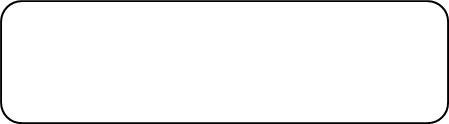 (pieczątka Wykonawcy)Wzór zobowiązania podmiotu trzeciego do oddania do dyspozycji zasobów w trakcie realizacji zamówieniaNa potrzeby postępowania o udzielenie zamówienia publicznego nr WA-ZUZP.2611.40.2020 pn. „Opracowanie ramowych programów szkoleń i doradztwa oraz pakietów szkoleń i doradztwa (w oparciu o opracowaną wersję modelu szkolenia i doradztwa) w szczególności w zakresie edukacji włączającej i poradnictwa psychologiczno-pedagogicznego, dla 4 grup pracowników edukacji włączającej i nadzoru, tj. dla:pracowników poradni psychologiczno-pedagogicznych,pracowników placówek doskonalenia nauczycieli, pracowników kuratoriów oświaty i jednostek samorządu terytorialnego,pracowników pedagogicznych szkół i przedszkoli”.Działając w imieniu i na rzecz:_______________________________________________________________________(nazwa Podmiotu)Zobowiązuję się do oddania nw. zasobów na potrzeby wykonania zamówienia:_______________________________________________________________________(określenie zasobu – wiedza i doświadczenie, potencjał techniczny, osoby zdolne 
do wykonania zamówienia, zdolności finansowe lub ekonomiczne)do dyspozycji:_______________________________________________________________________(nazwa Wykonawcy)w trakcie wykonania ww. zamówienia.Oświadczam, iż:a)	udostępniam Wykonawcy ww. zasoby, w następującym zakresie:_________________________________________________________________b)	sposób wykorzystania udostępnionych przeze mnie zasobów będzie następujący:_________________________________________________________________c)	zakres mojego udziału przy wykonywaniu zamówienia będzie następujący:_________________________________________________________________d)	okres mojego udziału przy wykonywaniu zamówienia będzie następujący:_________________________________________________________________e) 	zrealizuję usługi, których wskazane zdolności dotyczą: ________________________________________________________________________________ dnia __ __ _____ roku___________________________________________(podpis Podmiotu trzeciego/ osoby upoważnionej do reprezentacji Podmiotu trzeciego)UWAGA: Zamiast niniejszego Formularza można przedstawić inne dokumenty, w szczególności:1.	pisemne zobowiązanie podmiotu, o którym mowa w art. 22 a ustawy Pzp2.	dokumenty dotyczące:a)	zakresu dostępnych Wykonawcy zasobów innego podmiotu,b)	sposobu wykorzystania zasobów innego podmiotu, przez Wykonawcę, 
przy wykonywaniu zamówienia, c)	zakresu i okresu udziału innego podmiotu przy wykonywaniu zamówieniad)	informacja czy inne podmioty na zdolności których Wykonawca powołuje 
się w odniesieniu do warunków udziału w postępowaniu dotyczących wykształcenia, kwalifikacji zawodowych lub doświadczenia zrealizują usługi, których wskazane zdolności dotycząCzęść zamówienia 1- Eksperci do opracowania ramowych programów szkoleń i doradztwa oraz pakietów szkoleń i doradztwa dla pracowników poradni psychologiczno-pedagogicznych,Część zamówienia 2- Eksperci do opracowania ramowych programów szkoleń i doradztwa oraz pakietów szkoleń i doradztwa dla pracowników placówek doskonalenia nauczycieli,Część zamówienia 3- Eksperci do opracowania ramowych programów szkoleń i doradztwa oraz pakietów szkoleń i doradztwa dla pracowników kuratoriów oświaty i jednostek samorządu terytorialnego,Część zamówienia 4- Eksperci do opracowania ramowych programów szkoleń i doradztwa oraz pakietów szkoleń i doradztwa dla pracowników pedagogicznych szkół i przedszkoli.Część zamówienia, która ma być powierzona podwykonawcyPodwykonawca (nazwa/firma)L. p.Imię i nazwisko eksperta do opracowania ramowych programów szkoleń i doradztwa oraz pakietów szkoleń i doradztwa dla pracowników poradni psychologiczno-pedagogicznych – maksymalnie 4 ekspertów123…..RAZEM brutto złotych za wszystkich ekspertów:RAZEM brutto złotych za wszystkich ekspertów:L. p.Imię i nazwisko eksperta do opracowania ramowych programów szkoleń i doradztwa oraz pakietów szkoleń i doradztwa dla pracowników placówek doskonalenia nauczycieli – maksymalnie 4 ekspertów123….RAZEM brutto złotych za wszystkich ekspertów:RAZEM brutto złotych za wszystkich ekspertów:L. p.Imię i nazwisko eksperta do opracowania ramowych programów szkoleń i doradztwa oraz pakietów szkoleń i doradztwa dla pracowników kuratoriów oświaty i jednostek samorządu terytorialnego – maksymalnie 4 ekspertów123….RAZEM brutto złotych za wszystkich ekspertów:RAZEM brutto złotych za wszystkich ekspertów:L. p.Imię i nazwisko eksperta do opracowania ramowych programów szkoleń i doradztwa oraz pakietów szkoleń i doradztwa dla pracowników pedagogicznych szkół i przedszkoli – maksymalnie 4 ekspertów123…RAZEM brutto złotych za wszystkich ekspertów:RAZEM brutto złotych za wszystkich ekspertów:Imię i nazwisko eksperta nr ………* do opracowania ramowych programów szkoleń i doradztwa oraz pakietów szkoleń i doradztwa dla pracowników poradni psychologiczno-pedagogicznych:*powielić załącznik odpowiednio do ilości wskazywanych osób w danej części.Wykształcenie (wpisać): (wymagane wykształcenie co najmniej wyższe magisterskie)Doświadczenie zawodowe (wypełnić wewnętrzne tabele):Doświadczenie w opracowywaniu materiałów merytorycznych z zakresu poradnictwa psychologiczno-pedagogicznego, pomocy psychologiczno-pedagogicznej, wsparcia osób z niepełnosprawnościami i/lub kształcenia specjalnego (w okresie ostatnich 2 lat przed upływem terminu składania ofert opracowanie minimum 1 materiału merytorycznego dotyczącego ww. tematyki o objętości min. 10 stron) - służy do potwierdzenia warunków udziału w postępowaniu.Doświadczenie w prowadzeniu badań i analiz z zakresu – odpowiednio:rozwiązań prawnych lubrozwiązań organizacyjnych, w tym finansowych lubrozwiązań merytorycznych (w szczególności zagadnień związanych z: procesem diagnostycznym i postdiagnostycznym, Międzynarodową Klasyfikacją Funkcjonowania Niepełnosprawności i Zdrowia (ICF), modelem biopsychospołecznym i diagnozą funkcjonalną oraz edukacją włączającą) w zakresie poradnictwa psychologiczno-pedagogicznego (w okresie ostatnich 2 lat przed upływem terminu składania ofert minimum 1 opracowanie – każde z opracowań co najmniej 6 stron tekstu znormalizowanego z wybranego zakresu) - służy do potwierdzenia warunków udziału w postępowaniu ale również do oceny kryterium oceny ofert (patrz rozdział IX Ogłoszenia).Doświadczenie we współpracy z pracownikami poradni psychologiczno-pedagogicznych (np. w prowadzeniu szkoleń, prowadzeniu konsultacji) - w okresie ostatnich 2 lat przed upływem terminu składania ofert minimum 2 różne formy współpracy z pracownikami poradni psychologiczno-pedagogicznych (np. w prowadzeniu szkoleń, konsultacji, moderowaniu sieci, spotkań)- służy do potwierdzenia warunków udziału w postępowaniu ale również do oceny kryterium oceny ofert (patrz rozdział IX Ogłoszenia).LUBDoświadczenie w pracy w poradni psychologiczno-pedagogicznej przez min. 1 rok w ciągu ostatnich 5 lat poprzedzających składanie ofert w wymiarze pełnego etatu - służy do potwierdzenia warunków udziału w postępowaniu ale również do oceny kryterium oceny ofert (patrz rozdział IX Ogłoszenia).UWAGA!Informacje przedstawione w powyższej tabeli służą do potwierdzenia spełnienia warunków udziału w postępowaniu a także jako podstawa do oceny ofert w ramach kryterium Doświadczenie eksperta, (zgodnie z Rozdziałem XIII ust. 6 Ogłoszenia o zamówieniu. Dokument nie może zostać uzupełniony po terminie składania ofert i będzie podlegał ocenie w kształcie przedstawionym zamawiającemu wraz z ofertą. Zamawiający w pierwszej kolejności zweryfikuje, czy wykazane osoby potwierdzają spełnienie udziału warunku w postępowaniu, a następnie jeżeli osoby spełniają wymagania stawiane przez Zamawiającego, Zamawiający przyzna punkty w kryterium oceny ofert stosownie do wykazanego doświadczenia.Podstawa do dysponowania wykazaną osobą (zaznaczyć właściwie): osobisty udział w realizacji zamówienia  umowa o pracę    umowa zlecenie   umowa współpracy zasób podmiotu trzeciego   inne(wpisać)…………………..Imię i nazwisko eksperta nr ………* do opracowania ramowych programów szkoleń i doradztwa oraz pakietów szkoleń i doradztwa dla pracowników placówek doskonalenia nauczycieli:*powielić załącznik odpowiednio do ilości wskazywanych osób w danej części.Wykształcenie (wpisać): (wymagane wykształcenie co najmniej wyższe magisterskie)Doświadczenie zawodowe (wypełnić wewnętrzne tabele):Doświadczenie w opracowywaniu materiałów merytorycznych z zakresu poradnictwa psychologiczno-pedagogicznego, pomocy psychologiczno-pedagogicznej, wsparcia osób z niepełnosprawnościami i/lub kształcenia specjalnego (w okresie ostatnich 2 lat przed upływem terminu składania ofert opracowanie minimum 1 materiału merytorycznego dotyczącego ww. tematyki o objętości min. 10 stron) – służy do potwierdzenia warunków udziału w postępowaniu.Doświadczenie w prowadzeniu badań i analiz z zakresu – odpowiednio:rozwiązań prawnych lubrozwiązań organizacyjnych, w tym finansowych lubrozwiązań merytorycznych (w szczególności zagadnień związanych z: procesem diagnostycznym i postdiagnostycznym, Międzynarodową Klasyfikacją Funkcjonowania Niepełnosprawności i Zdrowia (ICF), modelem biopsychospołecznym i diagnozą funkcjonalną oraz edukacją włączającą) w zakresie poradnictwa psychologiczno-pedagogicznego (w okresie ostatnich 2 lat przed upływem terminu składania ofert minimum 1 opracowanie – każde z opracowań co najmniej 6 stron tekstu znormalizowanego z wybranego zakresu) - służy do potwierdzenia warunków udziału w postępowaniu ale również do oceny kryterium oceny ofert (patrz rozdział IX Ogłoszenia).Doświadczenie we współpracy z pracownikami placówek doskonalenia nauczycieli (np. w prowadzeniu szkoleń, prowadzeniu konsultacji) - w okresie ostatnich 2 lat przed upływem terminu składania ofert minimum 2 różne formy współpracy z pracownikami placówek doskonalenia nauczycieli (np. w prowadzeniu szkoleń, konsultacji, moderowaniu sieci, spotkań) - służy do potwierdzenia warunków udziału w postępowaniu ale również do oceny kryterium oceny ofert (patrz rozdział IX Ogłoszenia).LUBDoświadczenie w pracy w placówce doskonalenia nauczycieli (jako nauczyciel konsultant lub specjalista nie będący nauczycielem) przez min. 1 rok w ciągu ostatnich 5 lat poprzedzających składanie ofert w wymiarze pełnego etatu - służy do potwierdzenia warunków udziału w postępowaniu ale również do oceny kryterium oceny ofert (patrz rozdział IX Ogłoszenia).UWAGA!Informacje przedstawione w powyższej tabeli służą do potwierdzenia spełnienia warunków udziału w postępowaniu a także jako podstawa do oceny ofert w ramach kryterium Doświadczenie eksperta, (zgodnie z Rozdziałem XIII ust. 6 Ogłoszenia o zamówieniu. Dokument nie może zostać uzupełniony po terminie składania ofert i będzie podlegał ocenie w kształcie przedstawionym zamawiającemu wraz z ofertą. Zamawiający w pierwszej kolejności zweryfikuje, czy wykazane osoby potwierdzają spełnienie udziału warunku w postępowaniu, a następnie jeżeli osoby spełniają wymagania stawiane przez Zamawiającego, Zamawiający przyzna punkty w kryterium oceny ofert stosownie do wykazanego doświadczenia.Podstawa do dysponowania wykazaną osobą (zaznaczyć właściwie): osobisty udział w realizacji zamówienia  umowa o pracę    umowa zlecenie   umowa współpracy zasób podmiotu trzeciego   inne(wpisać)…………………..Imię i nazwisko eksperta nr ………* do opracowania ramowych programów szkoleń i doradztwa oraz pakietów szkoleń i doradztwa dla pracowników kuratorium oświaty i jednostek samorządu terytorialnego:*powielić załącznik odpowiednio do ilości wskazywanych osób w danej części.Wykształcenie (wpisać): (wymagane wykształcenie co najmniej wyższe magisterskie)Doświadczenie zawodowe (wypełnić wewnętrzne tabele):Formalne przygotowanie trenerskie (studia podyplomowe lub kursy) lub staż pracy w jednostce samorządu terytorialnego na stanowisku związanym z realizacją zadań oświatowych. (Przy opisie spełniania tego wymagania oferenci proszeni są o wskazanie: ukończonych studiów podyplomowych lub kursów dających uprawnienia trenerskie trwające co najmniej 60 godzin lub wskazanie stażu pracy, nazwy JST oraz okresu zatrudnienia - za spełnienie wymagania Zamawiający uzna zatrudnienie w JST w wymiarze min. ½ etatu przez okres min. 1 roku kalendarzowego) - służy do potwierdzenia warunków udziału w postępowaniu..Doświadczenie w opracowywaniu materiałów merytorycznych z zakresu poradnictwa psychologiczno-pedagogicznego i/lub specjalnych potrzeb edukacyjnych i/lub edukacji włączającej obejmujących zagadnienia dotyczące finansowania działań oświatowych i/lub organizacji działań oświatowych i/lub przepisów prawa oświatowego i/lub analiz finansowych dotyczących oświaty i/lub raportów i/lub badań w zakresie oświaty (bycie autorem lub współautorem) - w okresie ostatnich 2 lat opracowanie minimum 1 ww. materiału merytorycznego dotyczącego ww. tematyki o objętości min. 10 stron - służy do potwierdzenia warunków udziału w postępowaniu ale również do oceny kryterium oceny ofert (patrz rozdział IX Ogłoszenia).Doświadczenie w opracowywaniu programów/scenariuszy szkoleń dla osób dorosłych (w okresie ostatnich 2 lat opracowanie minimum 1 ww. materiału do szkolenia trwającego min. 8 godzin dydaktycznych) - służy do potwierdzenia warunków udziału w postępowaniu ale również do oceny kryterium oceny ofert (patrz rozdział IX Ogłoszenia).Doświadczenie we współpracy z pracownikami przedszkoli/szkół i/lub poradni psychologiczno-pedagogicznych i/lub placówek doskonalenia nauczycieli w prowadzeniu szkoleń, konsultacji dla kadry (w ostatnich 2 latach podjęta współpraca z przedstawicielami ww. środowisk w wymiarze min. 15 godzin dydaktycznych) - służy do potwierdzenia warunków udziału w postępowaniu ale również do oceny kryterium oceny ofert (patrz rozdział IX Ogłoszenia).UWAGA!Informacje przedstawione w powyższej tabeli służą do potwierdzenia spełnienia warunków udziału w postępowaniu a także jako podstawa do oceny ofert w ramach kryterium Doświadczenie eksperta, (zgodnie z Rozdziałem XIII ust. 6 Ogłoszenia o zamówieniu. Dokument nie może zostać uzupełniony po terminie składania ofert i będzie podlegał ocenie w kształcie przedstawionym zamawiającemu wraz z ofertą. Zamawiający w pierwszej kolejności zweryfikuje, czy wykazane osoby potwierdzają spełnienie udziału warunku w postępowaniu, a następnie jeżeli osoby spełniają wymagania stawiane przez Zamawiającego, Zamawiający przyzna punkty w kryterium oceny ofert stosownie do wykazanego doświadczenia.Podstawa do dysponowania wykazaną osobą (zaznaczyć właściwie): osobisty udział w realizacji zamówienia  umowa o pracę    umowa zlecenie   umowa współpracy zasób podmiotu trzeciego   inne(wpisać)…………………..Imię i nazwisko eksperta nr ………* do opracowania ramowych programów szkoleń i doradztwa oraz pakietów szkoleń i doradztwa dla pracowników pedagogicznych szkół i przedszkoli:*powielić załącznik odpowiednio do ilości wskazywanych osób w danej części.Wykształcenie (wpisać): (wymagane wykształcenie co najmniej wyższe magisterskie)Doświadczenie zawodowe (wypełnić wewnętrzne tabele):Doświadczenie w opracowywaniu materiałów merytorycznych z zakresu poradnictwa psychologiczno-pedagogicznego, pomocy psychologiczno-pedagogicznej i/lub kształcenia specjalnego i/lub edukacji włączającej i/lub specjalnych potrzeb edukacyjnych  (w okresie ostatnich 2 lat opracowanie minimum 1 materiału merytorycznego dotyczącego ww. tematyki o objętości min. 10 stron - służy do potwierdzenia warunków udziału w postępowaniu ale również do oceny kryterium oceny ofert (patrz rozdział IX Ogłoszenia).Doświadczenie w opracowywaniu programów/scenariuszy szkoleń dla osób dorosłych (w okresie ostatnich 2 lat opracowanie minimum 1 ww. materiału do szkolenia trwającego min. 8 godzin dydaktycznych - służy do potwierdzenia warunków udziału w postępowaniu ale również do oceny kryterium oceny ofert (patrz rozdział IX Ogłoszenia).Doświadczenie we współpracy z pracownikami przedszkoli/szkół w prowadzeniu szkoleń, konsultacji dla kadry lub zajęć dla uczniów (w ostatnich 2 latach podjęta współpraca z przedstawicielami środowiska szkoły w wymiarze min. 30 godzin dydaktycznych- służy do potwierdzenia warunków udziału w postępowaniu ale również do oceny kryterium oceny ofert (patrz rozdział IX Ogłoszenia).LUBDoświadczenie w pracy w przedszkolu lub szkole w charakterze nauczyciela lub specjalisty przez min. 1 rok w ciągu ostatnich 5 lat poprzedzających składanie ofert w wymiarze pełnego etatu - służy do potwierdzenia warunków udziału w postępowaniu ale również do oceny kryterium oceny ofert (patrz rozdział IX Ogłoszenia).UWAGA!Informacje przedstawione w powyższej tabeli służą do potwierdzenia spełnienia warunków udziału w postępowaniu a także jako podstawa do oceny ofert w ramach kryterium Doświadczenie eksperta, (zgodnie z Rozdziałem XIII ust. 6 Ogłoszenia o zamówieniu. Dokument nie może zostać uzupełniony po terminie składania ofert i będzie podlegał ocenie w kształcie przedstawionym zamawiającemu wraz z ofertą. Zamawiający w pierwszej kolejności zweryfikuje, czy wykazane osoby potwierdzają spełnienie udziału warunku w postępowaniu, a następnie jeżeli osoby spełniają wymagania stawiane przez Zamawiającego, Zamawiający przyzna punkty w kryterium oceny ofert stosownie do wykazanego doświadczenia.Podstawa do dysponowania wykazaną osobą (zaznaczyć właściwie): osobisty udział w realizacji zamówienia  umowa o pracę    umowa zlecenie   umowa współpracy zasób podmiotu trzeciego   inne(wpisać)…………………..